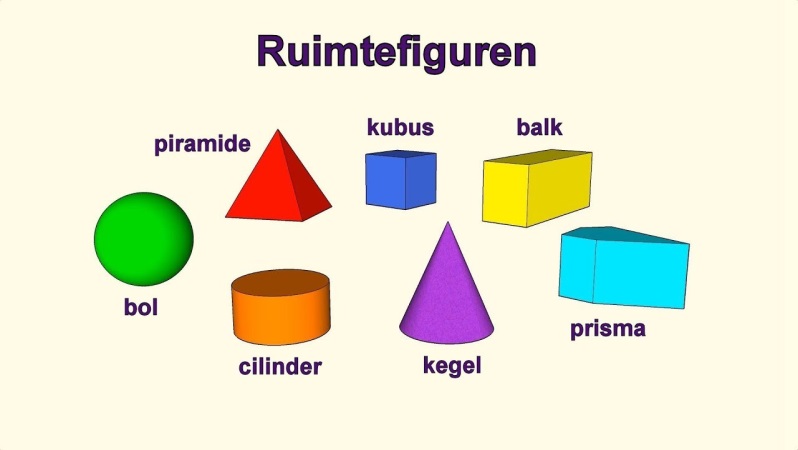 Week 6Opdrachten: Meetkunde MaterialenMaandag, 25 mei 2020Meetkunde: 8. Ruimtefiguren- Bundel Meten en Meetkunde: p.379 - 381Dinsdag, 26 mei 2020Meetkunde: 9. De ontwikkeling van de balk en de kubus- Bundel Meten en Meetkunde: p.383 – 386- Lesfilmpje: Ontwikkeling van balk en kubus- Knipblad 2 en 3 - Schaar - PlakbandWoensdag, 27 mei 2020Meetkunde: 10. Symmetrieassen en spiegelingen. - Bundel Meten en Meetkunde: p.387 -  p.389- Lesfilmpje Bingel: Spiegelen en symmetrie- Meetlat - GeodriehoekDonderdag, 28 mei 2020Meetkunde: 10. Gelijkvormigheid- Bundel Meten en Meetkunde: p. 390 – p.391- Lesfilmpje Bingel: Gelijkvormigheid- MeetlatVrijdag, 29 mei 2020Meetkunde: Afwerken + verbeteren- Bundel Meten en Meetkunde: p. 379 – p.391- Verbetersleutel Meten en Meetkunde